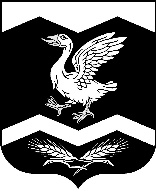 КУРГАНСКАЯ ОБЛАСТЬШАДРИНСКИЙ РАЙОН                                      АДМИНИСТРАЦИЯ   КРАСНОМЫЛЬСКОГО СЕЛЬСОВЕТАРАСПОРЯЖЕНИЕОт   20. 08. 2021  года    № 21 -р       с. КрасномыльскоеО формировании рабочей группыпо подготовке и проведению публичных слушаний на территорииКрасномыльского сельсовета__________________________________              В соответствии со ст.28 Федерального закона Российской Федерации от 06 октября . № 131-ФЗ «Об общих принципах организации местного самоуправления в Российской Федерации», ст.15 Устава муниципального образования Красномыльского сельсовета, решения Красномыльской сельской Думы от 29.11.2005 года №19 «Об утверждении Положения о проведении публичных слушаний на территории Красномыльского сельсовета»Р А С П О Р Я Ж А Ю С Ь:           Сформировать рабочую группу по подготовке и проведению публичных слушаний  по проекту решения Красномыльской сельской Думы «О внесении изменений в Устав Красномыльского сельсовета Шадринского района, Курганской области» на территории Красномыльского сельсовета в следующем составе:-   Стародумова Г. А. - Глава Красномыльского сельсовета;-   Шаврина Е. Н. – управляющий делами Администрации Красномыльского сельсовета;-   Попов Д. В. – депутат Красномыльской сельской Думы (по согласованию).   Глава Красномыльского сельсовета:                                               Г. А. Стародумова 